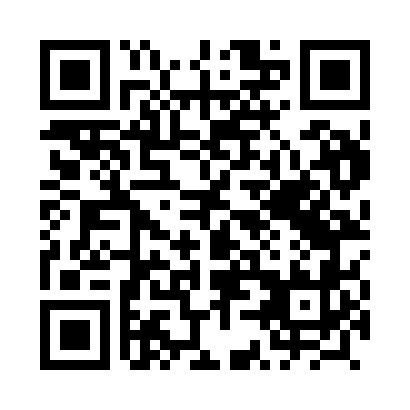 Prayer times for Zwardon, PolandWed 1 May 2024 - Fri 31 May 2024High Latitude Method: Angle Based RulePrayer Calculation Method: Muslim World LeagueAsar Calculation Method: HanafiPrayer times provided by https://www.salahtimes.comDateDayFajrSunriseDhuhrAsrMaghribIsha1Wed3:045:2112:415:468:0210:092Thu3:015:2012:415:478:0310:123Fri2:585:1812:415:488:0510:154Sat2:555:1612:415:498:0610:175Sun2:525:1412:415:508:0810:206Mon2:495:1312:415:518:0910:237Tue2:465:1112:415:528:1110:258Wed2:435:1012:415:528:1210:289Thu2:405:0812:415:538:1410:3110Fri2:375:0712:415:548:1510:3411Sat2:345:0512:405:558:1710:3612Sun2:305:0412:405:568:1810:3913Mon2:275:0212:405:578:1910:4214Tue2:255:0112:405:588:2110:4515Wed2:245:0012:405:588:2210:4816Thu2:244:5812:405:598:2310:4917Fri2:234:5712:416:008:2510:5018Sat2:234:5612:416:018:2610:5019Sun2:224:5412:416:018:2710:5120Mon2:224:5312:416:028:2910:5221Tue2:214:5212:416:038:3010:5222Wed2:214:5112:416:048:3110:5323Thu2:214:5012:416:048:3310:5324Fri2:204:4912:416:058:3410:5425Sat2:204:4812:416:068:3510:5526Sun2:204:4712:416:078:3610:5527Mon2:194:4612:416:078:3710:5628Tue2:194:4512:416:088:3810:5629Wed2:194:4412:426:098:3910:5730Thu2:194:4312:426:098:4010:5731Fri2:184:4312:426:108:4110:58